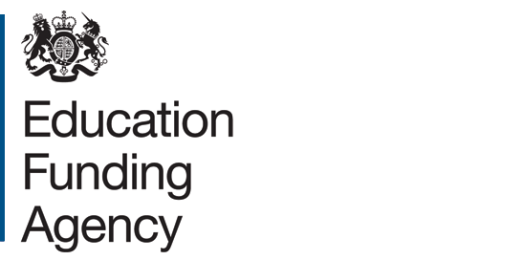 Schools forum self-assessment toolkitThis toolkit provides local authority officers and elected members with a framework for assessing the strengths and weaknesses of their schools forum. The toolkit is designed as a set of questions which can be considered by individuals or the forum as a whole.© Crown copyright March 2015QuestionYes / NoNotesAre meeting dates set in well advance and details (including time and venue) published in an accessible manner to enable interested parties to plan their attendance?Are meetings timed to coincide with key dates? (e.g. reporting of funding formula)Are meetings held in an accessible venue to enable observers to attend easily?Is there a dedicated website link for schools forum, is it current and regularly updated?Are the agenda and papers publicly available on the authority’s website at least 6 working days in advance of the meeting?  Are the papers published as a single document, so that users can download easily?If papers are tabled at the meeting, are they published on the website promptly after the meeting?Are draft minutes published a reasonable time (e.g. within 2-3 weeks) after the meeting, rather than waiting until the following meeting?Are the minutes clear and unambiguous, with sufficient detail to illustrate the discussions, without reporting verbatim every point made?Is the constitution clear and appropriate? Including ega clear process for ensuring proportional representation the process for electing members and their tenurethe timescale for review is clearly set outthe process for dealing with repetitive non attendersIs there an induction pack or training programme available for new members?Is the election process clear and transparent? i.e. representatives are elected only by the group they are representing, whether phase-specific for maintained schools, or by the proprietors of academies for academy members. Do the papers contain clear recommendations and indicate in a consistent manner whether the item is for information, consultation or decision?Is it clear to observers who attendees at the forum are representing? (eg by use of name plates, indicating sector)Does the chair manage the meeting well, ensuring that all are able to contribute to the agenda items, that no bias towards any sector is evident and that no single person or organisation is able to dominate the discussion?Is there inclusive participation in discussions for all phases and types of members?Do members actively canvass views and objectively represent their whole peer group at the forum and provide feed back after meetings?Where votes are required, is it clear who is eligible to vote for different items? Where votes are required, are the arrangements for recording the votes clear and unambiguous?Is there a system in place for a decision if votes are tied?Is the operational & good practice guide used to regularly review the forum’s adherence to good practice?